Приложение № 1 к Распоряжению главы МА от 07.12.18. №12ПЛАНмероприятий по осуществлению  экологического  просвещения,  а  также  организацииэкологического  воспитания  и  формирования  экологической  культуры  в области обращения с твердыми коммунальными отходамив МО п. Понтонный на 2019 г.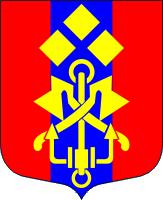 М е с т н а я   а д м и н и с т р а ц и я                                     внутригородского муниципального образованияСанкт-Петербурга посёлка Понтонный196643, Санкт-Петербург, пос. Понтонный, ул. А. Товпеко, 10тел. 462-44-27, тел./факс 462-40-39 е-mail: mail@mo-pontonniy.ru-----------------------------------------------------------------------------------------Р А С П О Р Я Ж Е Н И Е  № 12«Об утверждении Плана мероприятий по                                    07 декабря 2018 годаосуществлению  экологического  просвещения, а  также  организации экологического  воспитания  и  формирования  экологической  культуры  в области обращения с твердыми коммунальными отходами на территории МО п. Понтонный в 2019 году»Руководствуясь действующим законодательством РФ и СПб в области охраны окружающей среды и законом Санкт-Петербурга от 23.09.2009 г. № 420-79 «Об организации местного самоуправления в Санкт-Петербурге» Р А С П О Р Я Ж А Ю С Ь:Утвердить План мероприятий по осуществлению  экологического  просвещения, а  также  организации экологического  воспитания  и  формирования  экологической  культуры  в области обращения с твердыми коммунальными отходами на территории МО п. Понтонный на 2019 г. (далее – План) согласно Приложению №1 к настоящему Распоряжению.Ответственность за исполнение Плана возложить на главного специалиста МА по благоустройству.Контроль за исполнением Плана оставляю за собой. Глава местной администрации                                  Д.О. Харитонов№ 
п/п Наименование
мероприятия Сроки 
проведения Ответственный исполнитель1Тематические публикации в муниципальной газете «Вести Понтонного» по мере необходимости в течение годаЗаместитель главы МА;Главный специалист МА2Размещение на информационных стендах МО и официальном сайте МО материалов по теме экологического  просвещения,    экологического воспитания,  формирования  экологической  культуры  в области обращения с твердыми коммунальными отходамипо мере необходимости в течение
годаЗаместитель главы МА;Главный специалист МА3Организация на неофициальном сайте МО тематических дискуссий.по мере необходимости в течение
годаЗаместитель главы МА;Главный специалист МА